ПЕРИОДИЧЕСКОЕ ПЕЧАТНОЕ ИЗДАНИЕБАЛАХТОНСКОГО СЕЛЬСКОГО СОВЕТА ДЕПУТАТОВ и АДМИНИСТРАЦИИ БАЛАХТОНСКОГО СЕЛЬСОВЕТА КОЗУЛЬСКОГО РАЙОНА                     БАЛАХТОНСКИЕ                В Е С Т И__________________________________________________________________________________                 29  ДЕКАБРЯ 2022  ГОДА     № 12/218  ЧЕТВЕРГ __________________________________________________________________________________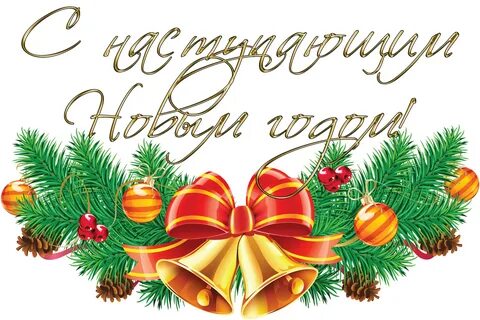 Дорогие друзья!Примите самые искренние и душевные поздравленияс наступающим Новым 2023-м годом!Пусть он принесет радость, новые впечатления, надежды и оптимизм.Пусть забудутся старые обиды. Желания пусть исполнятся, пусть работа приносит удовлетворение. Пусть каждый человек обретет в этом году 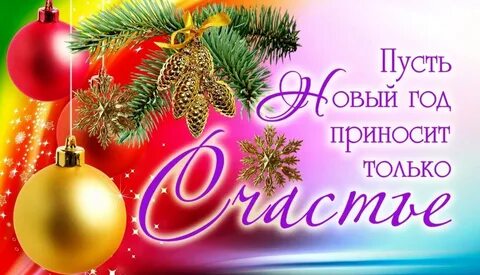 свое собственное счастье, семейное согласие и домашний уют.В.А. Мецгер – глава Балахтонского сельсовета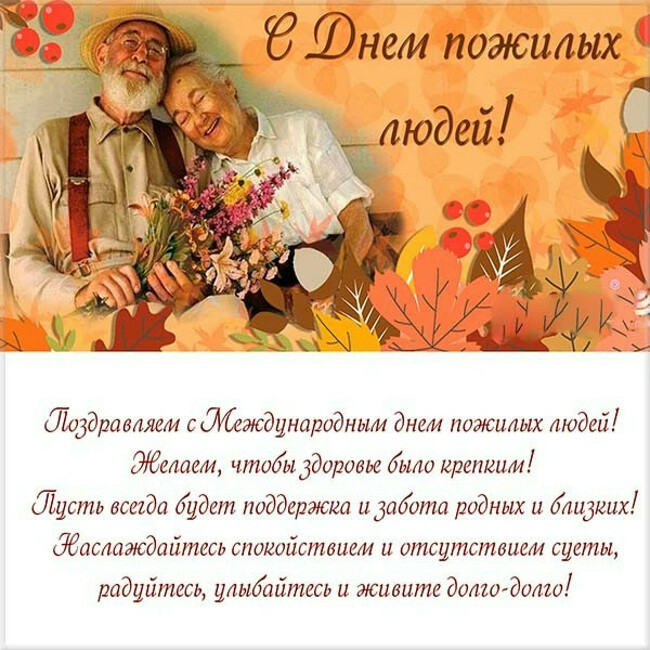 Е.А. Гардт – председатель сельского Совета депутатов____________________________________________________________Страница  2 № 12/218 «Балахтонские вести»  29  декабря 2022 года__________________________________________________________________________________МЧС ИНФОРМИРУЕТ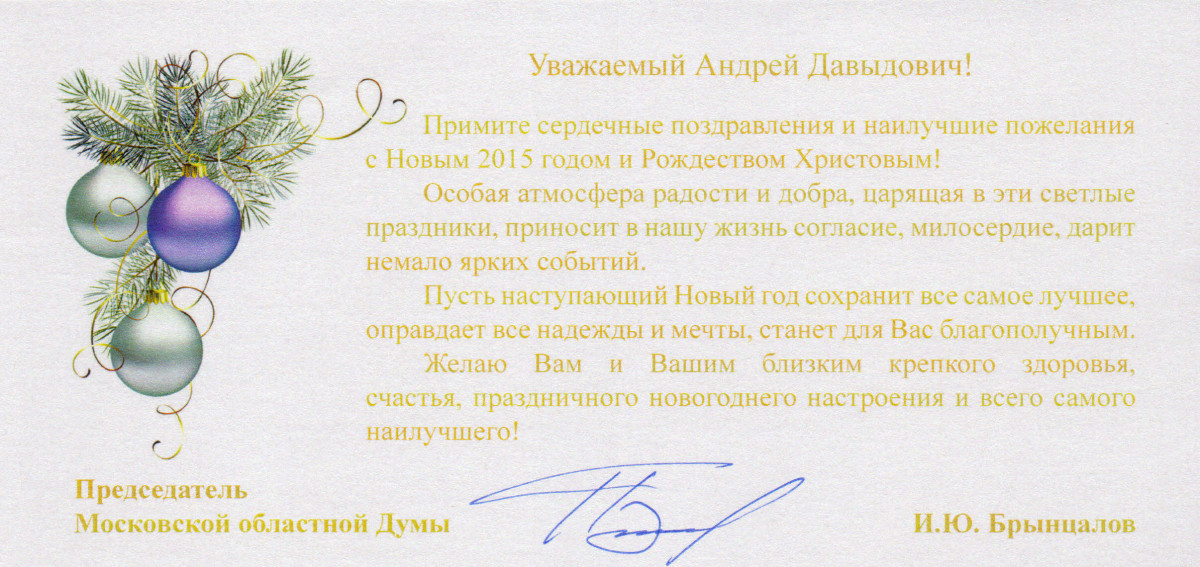 	БЕЗОПАСНЫЙ НОВЫЙ ГОДУважаемые жители Козульского района!Отделение надзорной деятельности и профилактической работы по Козульскому району поздравляет Вас с наступающими Новогодними и Рождественскими праздниками и желает приятно и безопасно провести их!При этом не стоит забывать, что праздники, в один миг могут превратиться в неприятное воспоминание. Ведь, несмотря на яркие салюты и новогодние подарки, грань между весельем и грустью очень тонка. Чтобы обезопасить себя и своих близких от неприятных сюрпризов необходимо заранее ознакомиться с «техникой безопасности» в новогодние праздники. Как известно, предупрежден – значит вооружен. Существует несколько видов опасностей, о которых нельзя забывать.Фейерверки. Несомненно, запущенные в небо салюты, ракеты и петарды – это большая новогодняя радость для детей и взрослых. Однако неправильное или неосторожное обращение с пиротехникой влечет за собой разнообразные травы, ожоги и даже пожары. Чтобы не стать жертвой неудачного запуска новогоднего салюта старайтесь приобретать пиротехнику в специализированных магазинах, имеющих все сертификаты качества. Приступая к запуску салютов, придерживайтесь рекомендаций указанных на упаковке. Не стоит пренебрегать также простыми правилами безопасности:	- не запускать салюты вблизи строений;	- располагать зрителей на безопасном расстоянии;	- не разрешать детям самостоятельно запускать фейерверки;	- не пытаться повторно запустить неразорвавшийся салют.Свечи и бенгальские огни. Эти атрибуты праздника при невнимательном обращении могут стать причиной пожара. Поэтому, при использовании свечей и бенгальских огней будьте бдительны: не зажигайте их возле елок и других воспламеняющихся предметов, не оставляйте в помещении без присмотра.И, наконец, самый главный атрибут Нового года – новогодняя елка. Практически в каждом доме с приближением новогодних праздников, устанавливают и украшают елку. При этом мы часто забываем, что новогодняя елка является источником повышенной пожарной опасности. Она требует особо внимательного отношения к мерам пожарной безопасности: ____________________________________________________________Страница  3 № 12/218 «Балахтонские вести»  29  декабря 2022 года__________________________________________________________________________________		- елку рекомендуется ставить на расстоянии не менее 1 метра от стен. От макушки елки до потолка также должно быть не менее 1 метра;	- устанавливайте елку на устойчивом основании;	- не ставьте елку у выхода из комнаты;	- не устанавливайте елку рядом с отопительными или электроприборами;	- при малейших признаках неисправности в иллюминации (нагрев проводов, мигание лампочек, искрение и т.п.) немедленно выключите ее. 	Электрическую сеть следует обеспечить надежными предохранителями;	- не украшайте елку бумажными игрушками, ватой и свечами. Не применяйте в помещении хлопушки и фейерверки. Соблюдение мер 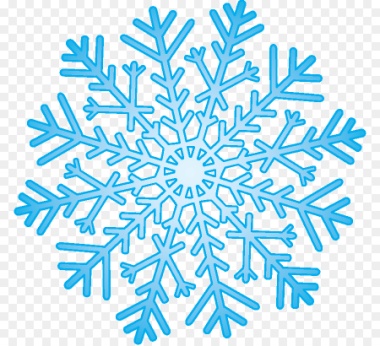 пожарной безопасности –залог удачно проведенного времени в праздники!В случае возникновения чрезвычайной ситуации звоните вЕДИНУЮ СЛУЖБУ СПАСЕНИЯ по телефону «01»             (с сотовых телефонов – 112)В.А. Дутчик - капитан внутренней службы, ст. инспектор ОНД  и ПР по Козульскому районуСООБЩЕНИЕ о проведении публичных слушаний 30 декабря в 10 часов в администрации Балахтонского сельсовета состоятся публичные слушания по вопросу «О внесении изменений в Положение о Правилах землепользования и застройки муниципального образования Балахтонский сельсовет».С проектом решения можно ознакомиться в администрации сельсоветаи на официальном сайте Балахтонского сельсовета http://balahton.ru/в меню «Совет депутатов» в разделе «Проекты решений»ИНФОРМАЦИЯ	Численность муниципальных служащих в администрации Балахтонского сельсовета составляет 3 человека вместе с выборными должностями.	Численность работников администрации Балахтонского сельсовета составляет 13 человек.		Фактические затраты на их содержание за полугодие 2022 года составили  2 993 953,88 руб.	Фактические затраты на их содержание за девять месяцев 2022 года составили 5 109 561,00  рублей._____________________________________________________________Страница  4 № 12/218 «Балахтонские вести»  29 декабря  2022 года______________________________________________________________________________В СОВЕТЕ ДЕПУТАТОВ	22 декабря состоялась очередная девятнадцатая сессия Балахтонского сельского Совета депутатов. 	Одним из основных вопросов повестки стоял вопрос «Об утверждении бюджета муниципального образования Балахтонский сельсовет на 2023 год и плановый период 2024-2025 годов». Депутаты заслушали главного бухгалтера администрации сельсовета В.А. Кривоносову. Виктория Андреевна довела до сведения депутатов информацию о доходах и расходах бюджета на предстоящие три года и более подробно остановилась на распределении средств на 2023 финансовый год.   	Подробную информацию Виктория Андреевна предоставила по финансированию муниципальной Программы «Комплексные мероприятия по улучшению качества жизни и благосостояния населения на территории муниципального образования Балахтонский сельсовет» в разбивке по пяти подпрограммам:	 «Благоустройство территории муниципального образования Балахтонский сельсовет», 	«Модернизация, развитие и содержание автомобильных дорог общего пользования местного значения на территории муниципального образования Балахтонский сельсовет»,	 «Энергосбережение и повышение энергетической эффективности, ремонт и содержание сети наружного освещения улиц на территории муниципального образования Балахтонский сельсовет», 	«Обеспечение первичных мер пожарной безопасности на территории муниципального образования Балахтонский сельсовет», 	«Профилактика терроризма, экстремизма и трансфертной безопасности на территории муниципального образования Балахтонский сельсовет». Программа и подпрограммы разработаны на трёхлетний период.	Депутаты приняли бюджет сельсовета на предстоящие три года единогласно.	Депутаты утвердили штатную структуру органов местного самоуправления муниципального образования Балахтонский сельсовет на 2023 год. Штатная структура осталась без изменений в сравнение с 2022-ым годом. 	Далее депутаты заслушали информацию «Об исполнении бюджета муниципального образования Балахтонский сельсовет за девять месяцев 2022 года». Информацию была принята к сведению.	Отчет о работе административной комиссии в 2022-ом году представила ответственный секретарь административной комиссии муниципального образования Балахтонский сельсовет Надежда Николаевна Кионова. Информация депутатами принята к сведению.	Далее депутаты утвердили перспективный план работы сельского Совета депутатов на предстоящий 2023-ый год.	С принятыми на сессии решениями сельского Совета депутатов Вы можете ознакомиться на официальном сайте Балахтонского сельсовета  http:balahton и в рубрике «Официально» настоящего периодического издания.         Е.А. Гардт – председатель Балахтонского сельского Совета депутатов_____________________________________________________________Страница  5 № 12/218 «Балахтонские вести»  29 декабря  2022 года______________________________________________________________________________НОВОСТИ КУЛЬТУРЫ                                             Приветствуем вас мы от чистого сердца, 
                                    Звучат пожеланья и искренность в нём,                                   Сейчас мы откроем волшебную дверцу 
И праздником светлым наполнится дом! -такими словами 26 ноября в СДК с. Балахтон было открыто торжественное мероприятие "Юбилей собирает друзей", посвященное 30-летнему юбилею сельского Дома культуры. 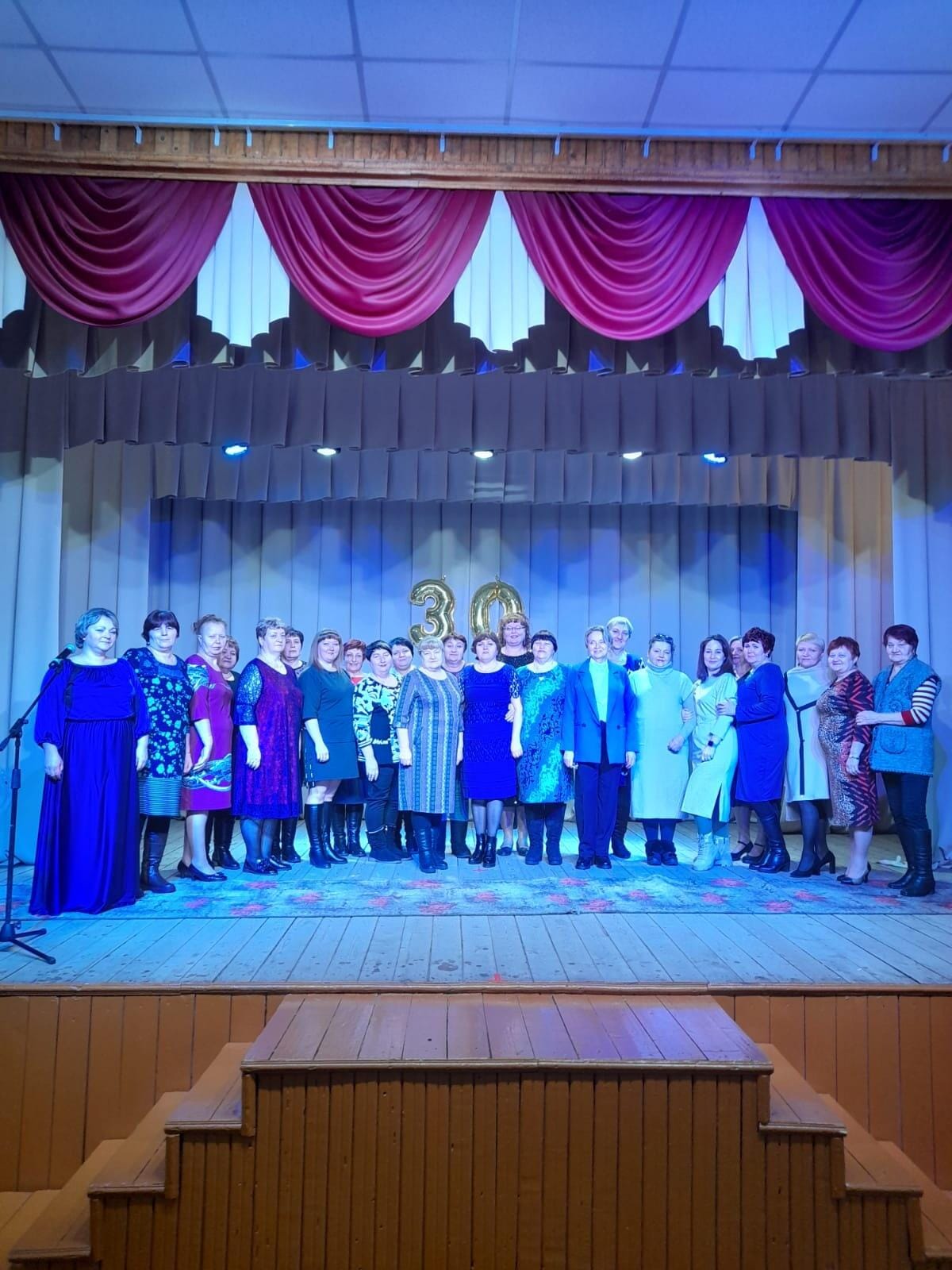 В этот праздничный вечер в адрес сотрудников Дома культуры звучали слова искренней признательности за труд, энтузиазм,  за умение дарить людям радость и хорошее настроение. Сельскому Дому культуры пожелали долгих лет успешной деятельности, осуществления планов и воплощения творческих идей. 	Зрителей пригласили совершить путешествие по страницам истории становления Балахтонского сельского Дома культуры, рассказали об участниках строительства клуба и о творческом коллективе. В видеоролике показали лучшие моменты праздничных мероприятий. От имени главы администрации Козульского района с поздравительным адресом выступил заместитель главы администрации Михаил Владимирович Бурень. Михаил Владимирович поздравил жителей села с таким замечательным юбилеем с пожеланиями добра, благополучия и процветания и вручил такой необходимый для сельского Дома культуры подарок. 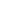 С поздравительным словом выступила председатель Балахтонского сельского Совета депутатов Елена Арнольдовна Гардт, пожелав процветания сельскому Дому культуры, здоровья и счастья каждому его посетителю. От имени главы Балахтонского сельсовета Благодарственные письма получили односельчане, принимавшие участие в строительстве клуба.Начальник отдела культуры и кино администрации Козульского района Надежда Владимировна Михайлова вручила Благодарственные письма, тем, кто в разное время трудился в Доме культуры, за многолетний труд, вклад в культуру села Балахтон и в связи с празднованием 30-летнего юбилея. _____________________________________________________________Страница  6 № 12/218 «Балахтонские вести»  29 декабря  2022 года______________________________________________________________________________________Директор Централизованной клубной системы администрации Козульского района Татьяна Ивановна Бушилова поздравила самых активных участников художественной самодеятельности с вручением Благодарственных писем. Со сцены звучали и музыкальные подарки... В праздничном концерте принимали участие: ансамбль "Родные просторы" - с. Балахтон, ансамбль русской песни "Веселуха" - районного Дома культуры, ансамбль "Свитанок" - с. Шадрино, а также солисты: Ирина Маскалева, Алена Григорович, Алексей Тихомиров, Оксана Костикова, Татьяна Карышева, Инна Сафонова и Ольга Таран. Ярким украшением стало выступление детского ансамбля "Улыбка", которые исполнили песню "Мир на планете" и танец "Ва-да-да". Праздник прошел в праздничном настроении и дружеской атмосфере! 
День рождения сельского Дома культуры удался!	Всемирный день борьбы со СПИДом ежегодно отмечается 1 декабря, в соответствии с решением Всемирной организации здравоохранения и решением Генеральной Ассамблеи ООН, принятыми в 1988 году. День учрежден с целью повышения осведомлённости об эпидемии СПИДа, вызванной распространением ВИЧ-инфекции, а также как день памяти жертв этого заболевания. 	В Балахтонском СДК, совместно с библиотекой прошла акция посвященная Всемирному Дню борьбы со СПИДом «Сохрани себе жизнь», молодежи был показан тематический фильм "Дневник Насти". В ходе мероприятия с учащимися проводилась беседа о страшной болезни, о том, как можно заразится инфекцией и давались рекомендации, как уберечь себя от заражения. Все учащиеся школы приняли активное участие в обсуждении данной проблемы.	3 декабря в России отмечается День Неизвестного Солдата. Эта дата выбрана неслучайно. В этот день в 1966 году, в честь 25-ой годовщины разгрома немецких войск под Москвой прах неизвестного солдата был торжественно перезахоронен у стен Московского Кремля в Александровском саду. С тех пор этот мемориал стал символом поклонения для всех, кто не знает, где погибли их близкие, освобождавшие Родину во время Великой Отечественной войны. 
	Совместно с сотрудниками администрации Балахтонского сельсовета коллектив сельского Дома культуры принял участие в акции возложения цветов к памятнику павших воинов Великой Отечественной войны.	9 декабря в России отмечают День Героев Отечества. Праздник с глубокими историческими корнями. 9 декабря 1769 года Екатерина Великая учредила орден Святого Георгия Победоносца за особые доблесть и отвагу в бою. Этот день вплоть до революции был Днем Георгиевских кавалеров. Традицию чествовать людей, посвятивших жизнь служению Родине, возродили в 2007 году. Поздравляют Героев Советского Союза, Российской Федерации, а также кавалеров Орденов Славы и Святого Георгия. Балахтонский СДК принял участие в акции возложения цветов к памятнику Памяти павших воинов Великой Отечественной войны._____________________________________________________________Страница  7 № 12/218 «Балахтонские вести»  29 декабря  2022 года______________________________________________________________________________	13 декабря в Балахтонском СДК прошло мероприятие под красивым названием "Музыкальная шкатулка", где дети познакомились с музыкальным инструментом - синтезатор.  СИНТЕЗАТОР – стал уже привычным инструментом в музыкальном мире. Изобретен он был в позапрошлом веке. Современный синтезатор облегчает жизнь и композиторам, и музыкантам, хотя его первые образцы нельзя сравнить с сегодняшним представителем этого инструмента ни возможностями, ни размерами. Общее у них только задача: синтез волн заданной частоты с другими параметрами. Поэтому инструмент так и назвали – синтезатор. Далее прошло практическое занятие, а именно изучили распевки в народной манере исполнения. 	Есть немало праздников прекрасных, Каждый наступает в свой черед. 
    Но на свете самый добрый праздник, самый лучший праздник – Новый год!	 Новый год - самый любимый и долгожданный, самый волшебный и самый нарядный праздник. Ведь ребята так искренне верят в сказку. Дети всегда с нетерпением ждут его наступления и тщательно готовятся. Чтобы создать атмосферу праздника нужно украсить ёлку, повесить гирлянды и, конечно, сделать что-нибудь красивое и волшебное своими руками. Вот и наши девочки не остались в стороне. Вместе с Инной Ивановной Сафоновой и Людмилой Валентиновной Гутниковой они сделали очаровательные украшения на ёлку из синельной проволоки. Предновогодние мероприятия продолжаются! Присоединяйтесь к нам!	В субботу 17 декабря 2022 года в Районном Доме Культуры состоялся конкурс-фестиваль видеороликов по пропаганде Здорового Образа Жизни! 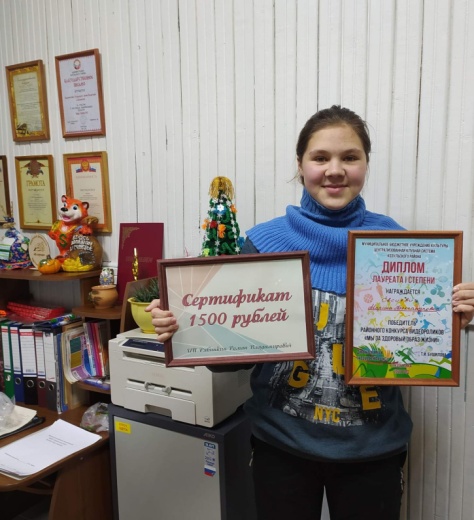 	Балахтонский СДК принял участие в конкурсе. Видеоролик «Твой выбор-твоё будущее» - автор Марина Евсиевич занял ПЕРВОЕ место! Марину наградили Дипломом лауреата первой степени и сертификатом на сумму 1500 рублей. 	Поздравляем Марину с победой и желаем не останавливаться на достигнутом, идти по жизни победителем и достигать новых высот!
	ВСЕРОССИЙСКАЯ АКЦИЯ НОВОГОДНИЕ ОКНА! Акция представляет собой флешмоб! Флешмоб творческого оформления уличных окон квартир, домов, офисов, школ и государственных учреждений с использованием рисунков, картинок, надписей, новогодних украшений. Балахтонский СДК, совместно с библиотекой провели акцию Новогодние окна. В акции приняли участие наши самые активные участники. Спасибо ребята за вашу красоту! 
	Всем желающим принять участие в акции необходимо, в новогодней тематике оформить окна, разместить их фотографии в соц. сети с хештегом #НовогодниеОкна2023.                                                                                 Коллектив Балахтонского сельского Дома культуры_____________________________________________________________Страница  8 № 12/218 «Балахтонские вести»  29 декабря  2022 года______________________________________________________________________________СПОРТИВНАЯ СТРАНИЧКАПо информации инструктора по физической подготовке села Балахтон Виктора Алексеевича Филатова в ноябре месяце проведены следующие спортивные соревнования:	1 ноября прошёл блиц-турнир по шашкам, участие в котором приняли 14 человек. 1 место заняла Татьяна Шульгина, второй стала Марина Евсиевич и третье место у Влада Локтионова.	3 ноября состоялся однодневный пеший поход по маршруту Балахтон - гора Листвянка – Балахтон. В походе приняли участие 17 ребят разного возраста. Погода радовала ребят: стоял  солнечный зимний день. Ребята учились преодолевать трудности, помогать товарищам и в то же время -  замечать красоту зимней природы, слушать тишину леса. Ребята закрепили умения безопасного разведения костра на снегу.	5 ноября прошли соревнования по настольному теннису, в которых приняли участие шесть человек. В ходе упорной борьбы победу одержал Матвей Хмара, вторым стал Владимир Кузьмин и  тройку лидеров замкнула Марина Евсиевич.	12 ноября состоялись соревнования по дартсу. Участие приняли – 18 человек. Самым метким оказался Матвей Хмара, вторым стал Ярослав Кузьмин и замкнула тройку лидеров Татьяна Шульгина.	23 ноября состоялись соревнования по волейболу приуроченные ко Дню матери. В соревнования приняли участие 30 человек: 5 команд – три команды из Балахтона и две команды из Шадрино. 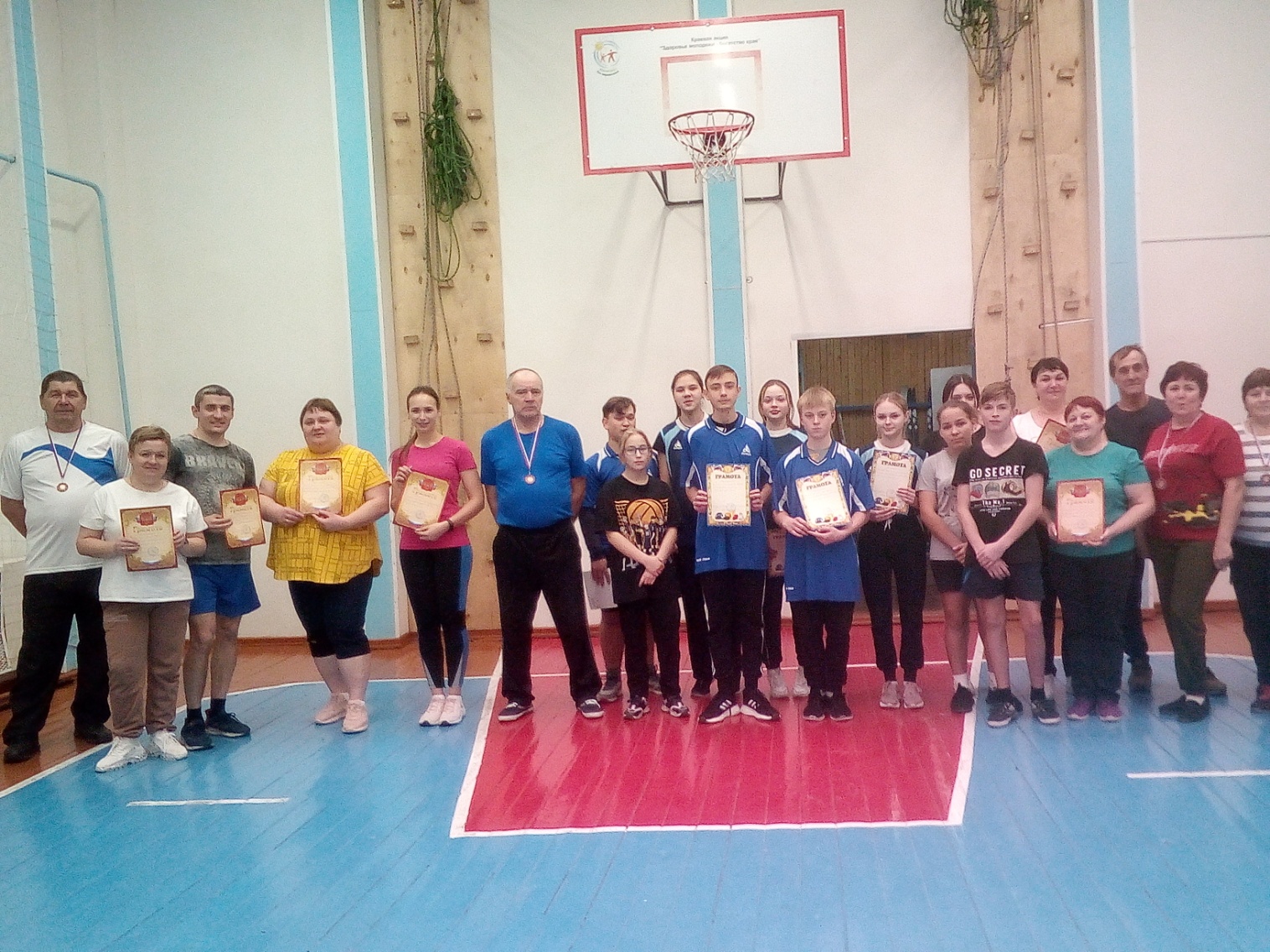 Места распределились следующим образом:	Команда работников Балахтонской школы в составе Александра Ивановича Репринцева, Василия Николаевича Железовского, Станислава Александровича Лобоса, Татьяны геннадьевны Савиловой, Юлии Анатольевны Хмара, Кристины Евгеньевны Бекренёвой заняла первое место. 	Второе место у команды «Призёр» из Шадрино._____________________________________________________________Страница  9 № 12/218 «Балахтонские вести»  29 декабря  2022 года______________________________________________________________________	Третьей стала команда «Олимпиец» в составе учащихся Балахтонской школы: Дмитрия Макарова, Андрея Горбатенко, Матвея Хмара, Анисьи Буньковой, Саши Сафоновой и Марины Евсиеевич.в первой половине декабряпрошли соревнования по хоккею с шайбой и шорт-трек среди юношей	Соревнования по хоккею открыли сезон хоккея с шайбой 2022-2023. В открытии сезона приняли участие две команды: «Белые медведи» в составе Даниила Горбунова, Андрея Болоцкого, братьев Владислава и Ярослава Кузьминых и Егора Макарова и команда «Снежные барсы» в составе Дмитрия Макарова, Матвея Хмара, Ильи Кривоносова и Артёма Тарана.	При активной поддержке болельщиков победу одержала команда «Снежных барсов» со счётом 7:2. Лучшим игроком признан Дмитрий Макаров, он же капитан команды «Снежных барсов», Дмитрий забросил 4 шайбы.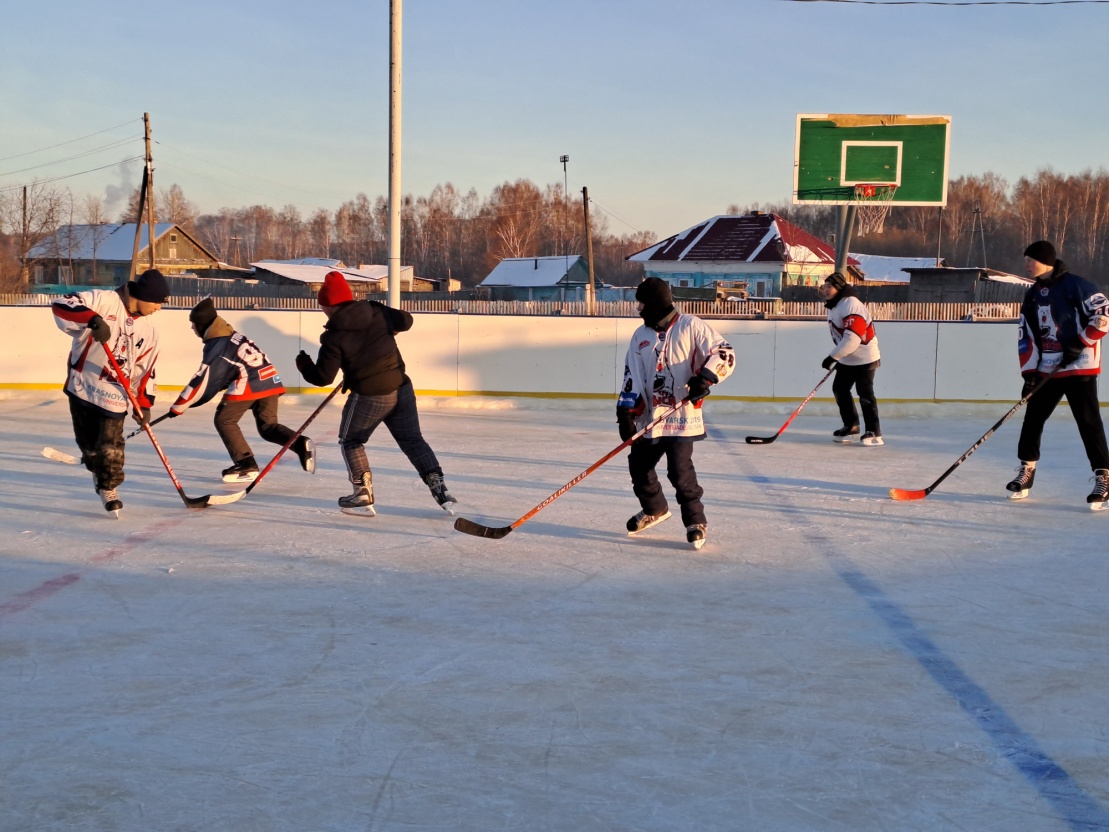 	В соревнованиях по шорт-треку на дистанции 120 метров приняли участие 10 юношей. Итоги соревнований следующие:	1 место - у Дмитрия Макарова, 2 место – у Андрея Болоцкого, 3 место – у Ильи Кривоносова.СООБЩЕНИЕо проведении публичных слушанийБалахтонский сельский Совет депутатов сообщает, что 8 декабря 2022г. состоялись публичные слушания по вопросу «О бюджете муниципального образования Балахтонский сельсовет на 2023-ой год и плановый период 2024-2025 годы».Участники публичных слушаний РЕШИЛИ:1. Одобрить проект решения «О бюджете муниципального образования Балахтонский сельсовет на 2023-ой год и плановый период 2024-2025 годы».2. Вынести проект решения «О бюджете муниципального образования Балахтонский сельсовет на 2023-ой год и плановый период 2024-2025 годы» на сессию Балахтонского сельского Совета депутатов. Е.А. Гардт - Председатель сельского Совета депутатов_____________________________________________________________Страница 10 № 12/218 «Балахтонские вести»  29 декабря  2022 года__________________________________________________________________________________ПОЗДРАВЛЯЕМ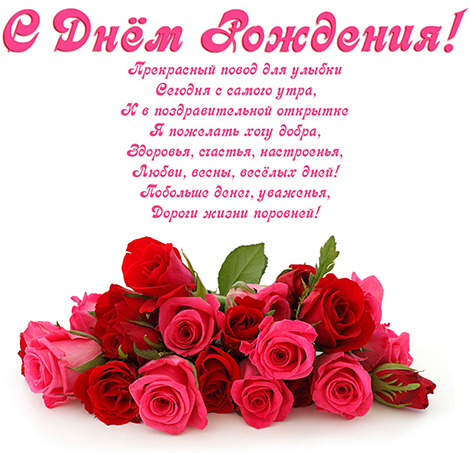                                  В ДЕКАБРЕ МЕСЯЦЕ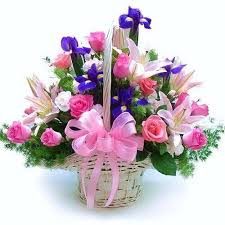 ДЕВЯНОСТО ТРИ ГОДА ИСПОЛНИЛОСЬЮЛИИ НИКОЛАЕВНЕЛОСЕВОЙ1 января ИСПОЛНИТСЯ ДЕВЯНОСТО ЧЕТЫРЕ ГОДА ВЕРЕ ФЕДОСОВНЕШАРОБАЙКОВам мы желаем огромного счастьяБодрости духа желанных вестей!Пусть новый день будет ярким и ясным,Самых счастливых и солнечных дней!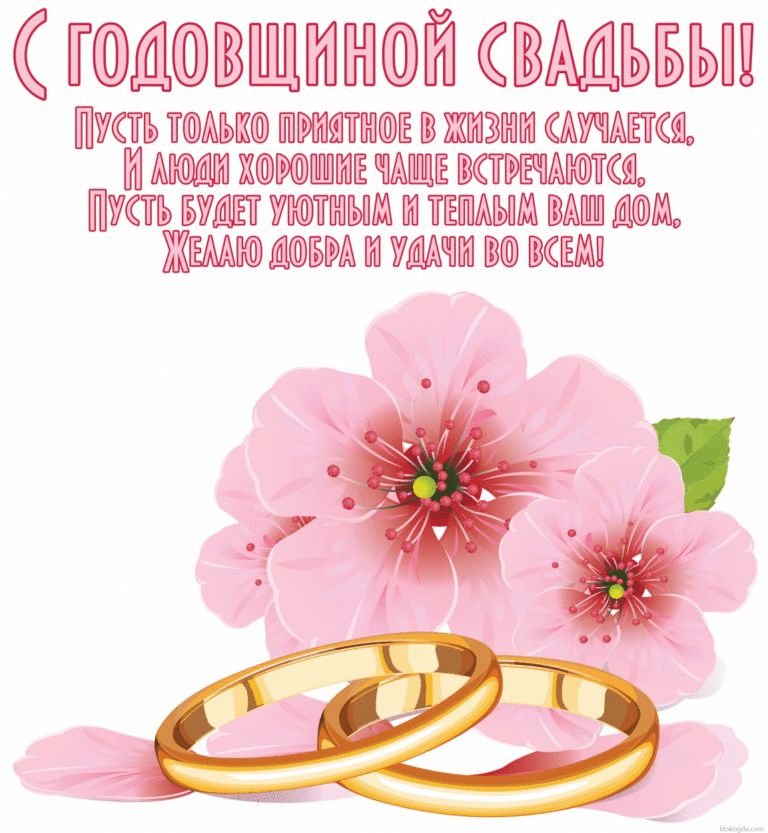 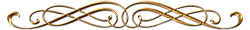 В декабре месяце отметили сорокалетний юбилей совместной жизниКУЗЬМИНЫИрина Вениаминовна и Николай васильевич Чудесного Вам юбилея! И радости в жизни всегда!Пусть счастья, добра и удачи Вам только прибавят года!Любовь дарят близкие люди, дом дышит уютом, теплом, И каждый день завтрашний будет прекрасным и добрым во всём!В.А. Мецгер – Глава Балахтонского сельсоветаЕ.А. Гардт – председатель сельского Совета депутатов_____________________________________________________________Страница 11 № 11/217 «Балахтонские вести»  25 ноября  2022 года__________________________________________________________________________________ИЗВЕЩЕНИЕо результатах приема заявлений о намерении участвовать в аукционе на право заключения договора аренды земельного участка«Организатор торгов – администрация Козульского района Красноярского края сообщает, что на основании поступившего заявления о предварительном согласовании предоставления земельного участка и размещенного на официальном сайте в сети Интернет http://torgi.gov.ru извещения № 21000028240000000011,                    09 декабря 2022 года состоялось подведение итогов приема заявлений граждан о намерении участвовать в аукционе на право заключения договора аренды земельного участка, государственная собственность на который не разграничена, относящегося к категории земель – земли населенных пунктов, площадью 1647 кв.м, с местоположением: Российская Федерация, Красноярский край, Козульский муниципальный район, Сельское поселение Балахтонский сельсовет, Ничково деревня, Зеленая улица, земельный участок № 7, с видом разрешенного использования: для индивидуального жилищного строительства. Установлено, что поступило заявление иного гражданина о намерении участвовать в аукционе.В соответствии с пп. 2 п. 7 ст. 39.18 Земельного кодекса Российской Федерации поступление заявлений иных граждан о намерении участвовать в аукционе в течение 10 календарных дней со дня опубликования извещения является основанием для принятия решения об отказе в предварительном согласовании предоставления земельного участка лицу, обратившемуся с заявлением о предварительном согласовании его предоставления, и о проведении аукциона на право заключения договора аренды земельного участка после осуществления его государственного кадастрового учета».Глава района                                                                                     И.В. КривенковСООБЩЕНИЕо регистрации изменений в Устав 	Балахтонский сельский Совет депутатов сообщает, что изменения в Устав Балахтонского сельсовета Козульского района Красноярского края зарегистрированы Управлением Министерства юстиции Российской Федерации по Красноярскому краю.	Дата государственной регистрации муниципального правового акта 13.12.2022 года.	Государственный регистрационный номер муниципального правового акта RU 245213012022002.                                                  Е.А. Гардт                       Председатель Балахтонского сельского Совета депутатов_____________________________________________________________Страница 12 № 12/218 «Балахтонские вести»  29 декабря  2022 года__________________________________________________________________________________ОФИЦИАЛЬНОБАЛАХТОНСКИЙ СЕЛЬСКИЙ СОВЕТ ДЕПУТАТОВКОЗУЛЬСКОГО РАЙОНА КРАСНОЯРСКОГО КРАЯРЕШЕНИЕ22.11.2022                                                                      с. Балахтон                                                                       № 18-120рО внесении изменений в Устав Балахтонского сельсовета Козульского района Красноярского краяВ целях приведения Устава Балахтонского сельсовета Козульского района Красноярского края в соответствие с требованиями федерального и краевого законодательства, руководствуясь статьями 59,60 Устава Балахтонского сельсовета Козульского района Красноярского края, Балахтонский сельский Совет депутатов РЕШИЛ:1. Внести в Устав Балахтонского сельсовета Козульского района Красноярского края следующие изменения:В статье 6:	- в пункте 1 в подпункте 2 слово «установление» заменить словом «введение»;	- в подпункте 7 слова «культурно-оздоровительных» заменить словами «физкультурно-оздоровительных».В статье 14:	- в подпункте 13 пункта 1 слова «профессиональное образование и дополнительное профессиональное образование муниципальных служащих и работников муниципальных учреждений» заменить словами «получение профессионального образования и дополнительного профессионального образования»;В статье 15: - в пункте 2 слово «администрации» исключить;В статье 21: - пункт 2 дополнить предложением следующего содержания:	«Вновь избранный Совет собирается на первое заседание в течение 10 дней со дня избрания Совета в правомочном составе.»;	- в пункте 3 слова «созвать сессию» заменить словами «созвать внеочередную сессию»;В статье 24: - в подпункте 3 пункта 1 слово «установление» заменить словом «введение»;В статье 25: - в пункте 2 слово «администрации» заменить словом «сельсовета»;- в пункте 5 слово «администрации» исключить;В статье 26: - в пункте 7 слова «об установлении» заменить словами «о введении»; В статье 28: - в пункте 4 слово «опубликования» заменить словами «опубликования (обнародования)»;          1.9. В статье 31: - подпункт 2 пункта 1 исключить;1.10. Статью 34.1 исключить;1.11. В статье 36.1: -  предложение первое пункта 4 дополнить словами «с учетом особенностей, установленных Федеральным законом  от 06.10.2003 № 131-ФЗ «Об общих принципах организации местного самоуправления в Российской Федерации»»;1.12. В статье 38: - в пункте 3 слово «определяются» заменить словом «устанавливаются»;1.13. В статье 42.1:	- в пункте 3 слова «(решением схода граждан, осуществляющего полномочия представительного органа)» исключить;1.14. В статье 46: - в пункте 2 слова «пунктами 4.1» заменить словами «пунктами 4.1 и 4.3»;1.15. В статье 47: - пункт 1 дополнить абзацем следующего содержания:«- документах, определяющих цели национального развития Российской Федерации и направления деятельности органов публичной власти по их достижению;»;1.16. В статье 56: - слово «законодательством» заменить словами «федеральными законами».2. Контроль за исполнением Решения возложить на главу Балахтонского сельсовета.3. Глава Балахтонского сельсовета обязан опубликовать (обнародовать) зарегистрированное настоящее Решение в течение семи дней со дня поступления из Управления Министерства юстиции Российской Федерации по Красноярскому краю уведомления о включении сведений о настоящем решении в государственный реестр уставов муниципальных образований Красноярского края.4. Настоящее Решение вступает в силу со дня, следующего за днём официального опубликования в местном периодическом издании «Балахтонские вести». Председатель Балахтонского сельского Совета  депутатов                                                                    Е.А. ГардтГлава Балахтонского сельсовета                                                                                                                    В.А. Мецгер	_____________________________________________________________Страница 13 № 12/218 «Балахтонские вести»  29 декабря  2022 года__________________________________________________________________________________БАЛАХТОНСКИЙ СЕЛЬСКИЙ СОВЕТ ДЕПУТАТОВКОЗУЛЬСКОГО РАЙОНА КРАСНОЯРСКОГО КРАЯРЕШЕНИЕ22.12.2022                                                                      с. Балахтон                                                                      № 19-131р	О бюджете  муниципального образования Балахтонский сельсовет на 2023 годи плановый период 2024-2025 годовСтатья 1. Основные характеристики бюджета сельсовета на 2023 год и плановый период 2024-2025 годов1. Утвердить основные характеристики бюджета сельсовета на 2023 год:1) прогнозируемый общий объем доходов  бюджета сельсовета  в сумме 13 841 422,00 рублей;2) общий объем расходов бюджета сельсовета в сумме 13 841 422,00 рублей;3) дефицит бюджета сельсовета в сумме 0,00 рублей;4) источники внутреннего финансирования дефицита бюджета сельсовета в сумме 0,00 рублей согласно приложению 1 к настоящему решению.2. Утвердить основные характеристики бюджета сельсовета на 2024 год и на 2025 год:1)  прогнозируемый общий объем доходов бюджета сельсовета на 2024 год в сумме 12 228 442,00 рублей и на 2025 год в сумме 9 116 155,70 рублей;2) общий объем расходов бюджета сельсовета на 2024 год в сумме 12 228 442,00 рублей, в том числе условно утвержденные расходы в сумме 302 790,00 рублей, и на 2025 год в сумме 9 116 155,70  рублей, в том числе условно утвержденные расходы в сумме 455 610,00 рублей.3) дефицит бюджета сельсовета в сумме 0 рублей на 2024 год и на 2025 год в сумме 0,00 рублей;4) источники внутреннего финансирования дефицита бюджета сельсовета на 2024 год в сумме 0,00 рублей и на 2025 год в сумме 0,00 рублей согласно приложению 1 к настоящему Решению.Статья 2. Нормативы распределения доходовУтвердить нормативы распределения доходов бюджета Балахтонского сельсовета на 2023 год и плановый период 2024-2025 годов согласно приложению 2 к настоящему Решению.Статья 3. Доходы бюджета сельсовета на 2023 год и плановый период 2024-2025 годовУтвердить доходы бюджета сельсовета на 2023 год и плановый период 2024-2025 годов согласно приложению 3 к настоящему Решению.Статья 4. Распределение на 2023 год и плановый период 2024-2025 годов расходов бюджета сельсовета по бюджетной классификации Российской ФедерацииУтвердить в пределах общего объема расходов бюджета сельсовета, установленного статьей 1 настоящего Решения: 1) распределение бюджетных ассигнований по разделам, подразделам бюджетной классификации расходов бюджетов Российской Федерации на 2023 год и плановый период 2024-2025 годов согласно приложению 4 к настоящему Решению; 2) ведомственную структуру росписи расходов бюджета сельсовета на 2023 год  и плановый период 2024-2025 годов согласно приложению 5 к настоящему Решению; 3) распределение бюджетных ассигнований по целевым статьям (муниципальным программам муниципального образования Балахтонский сельсовет  и непрограммным направлениям деятельности), группам и подгруппам видов расходов, разделам, подразделам классификации расходов бюджета сельсовета на 2023 год  и плановый период 2024-2025 годов согласно приложению 6 к настоящему Решению.Статья 5. Публичные нормативные обязательства Балахтонского сельсоветаУтвердить общий объем средств бюджета Балахтонского сельсовета на исполнение публичных нормативных обязательств на 2023 год в сумме 0,00 рублей, на 2024 год в сумме 0,00 рублей и на 2025 год в сумме 0,00 рублей.Статья 6. Изменение показателей сводной бюджетной росписи бюджета сельсоветаУстановить, что глава сельсовета вправе в ходе исполнения настоящего Решения вносить изменения в сводную бюджетную роспись  бюджета сельсовета на 2023 год и плановый период 2024-2025 годов без внесения изменений в настоящее Решение:1) в случаях осуществления расходов на выплаты работникам при их увольнении в соответствии с действующим законодательством в пределах общего объема средств, предусмотренных настоящим Решением на обеспечение их деятельности; 2) в случае уменьшения суммы средств межбюджетных трансфертов из вышестоящих бюджетов; 3) в пределах общего объема средств субвенций, предусмотренных бюджету сельсовета настоящим Решением, в случае перераспределения сумм указанных субвенций; 4) в пределах общего объема средств, предусмотренных настоящим Решением для финансирования мероприятий в рамках одной муниципальной программы Балахтонского сельсовета, после внесения изменений в указанную программу в установленном порядке; 5) в случае внесения изменений Министерством финансов Российской Федерации в структуру, порядок формирования и применения кодов бюджетной классификации Российской Федерации, а также присвоения кодов составным частям бюджетной классификации Российской Федерации; 6) в случае исполнения исполнительных документов (за исключением судебных актов) и решений налоговых органов о взыскании налога, сбора, страхового взноса, пеней и штрафов, предусматривающих обращение взыскания на средства бюджета сельсовета, в пределах общего объема средств, предусмотренных главному распорядителю средств  бюджета сельсовета; _____________________________________________________________Страница 14 № 12/218 «Балахтонские вести»  29 декабря  2022 года____________________________________________________________________________7) в случае перераспределения бюджетных ассигнований, предусмотренных на выплату пособий, компенсаций и иных социальных выплат гражданам, не отнесенных к публичным нормативным обязательствам, в пределах общего объема расходов, предусмотренных главному распорядителю средств бюджета сельсовета; 8) в случае перераспределения бюджетных ассигнований, необходимых для исполнения расходных обязательств Балахтонского сельсовета, включая новые виды расходных обязательств, софинансирование которых осуществляется из вышестоящих бюджетов;Статья 7. Индексация размеров денежного вознаграждения выборных должностных лиц, лиц, замещающих муниципальные должности сельсовета и должностных окладов муниципальных служащих сельсовета         Размеры денежного вознаграждения выборных должностных лиц, лиц, замещающих муниципальные должности района, размеры должностных окладов муниципальных служащих района, проиндексированные в 2009, 2011, 2012, 2013, 2015, 2018, 2019, 2020, 2022 годах, увеличиваются (индексируются): - в 2023 году на  5,5 процента с 1 октября 2023 года; - в плановом периоде 2024-2025 годов на коэффициент, равный 1. Статья 8. Индексация заработной платы работников сельсовета Заработная плата работников районных муниципальных учреждений, за исключением заработной платы отдельных категорий работников, увеличение оплаты труда которых осуществляется в соответствии с указами Президента Российской Федерации, предусматривающими мероприятия по повышению заработной платы, а также в связи с увеличением региональных выплат и (или) выплат, обеспечивающих уровень заработной платы работников бюджетной сферы не ниже размера минимальной заработной платы (минимального размера оплаты труда)увеличивается (индексируется): - в 2023 году на 5,5 процента с 1 октября 2023 года; - в плановом периоде 2024-2025 годов на коэффициент, равный 1.Статья 9. Особенности исполнения бюджета сельсовета в 2023году1. Остатки средств сельского бюджета на 1 января 2023 года в полном объеме, за исключением неиспользованных остатков межбюджетных трансфертов, полученных из федерального и краевого бюджета в форме субсидий, субвенций и иных межбюджетных трансфертов, имеющих целевое назначение, могут направляться на покрытие временных кассовых разрывов, возникающих в ходе исполнения сельского бюджета в 2023 году.2. Установить, что погашение кредиторской задолженности, сложившейся по принятым в предыдущие годы, фактически произведенным, но не оплаченным по состоянию на 1 января 2023 года обязательствам, производится сельсоветом за счет утвержденных  бюджетных ассигнований на 2023 год.Статья 10. Дорожный фонд муниципального образования Балахтонский сельсовет Утвердить объем бюджетных ассигнований дорожного фонда Балахтонского сельсовета на 2023 год в сумме 376 927,29 рублей, на 2024 год в сумме 285 500,00 рублей, на 2025 год в сумме 302 400,00 рублей.Статья 13. Резервный фонд администрации Балахтонского сельсоветаУстановить, что в расходной части бюджета сельсовета  предусматривается резервный фонд администрации Балахтонского сельсовета на 2023 год и плановый период 2024-2025 годов в сумме 10 000 рублей ежегодно. Администрация сельсовета ежеквартально информирует сельский Совет депутатов о расходовании средств резервного фонда.Статья 14. Переданные полномочияУтвердить в составе расходов бюджета поселения иные межбюджетные трансферты, передаваемые бюджету Козульского района из бюджета поселения на осуществление части полномочий по решению вопросов местного значения в соответствии с заключенными соглашениями, на 2023 год и плановый период 2024-2025 годы согласно приложению 7 к настоящему Решению.Статья 15. Межбюджетные трансферты, предоставляемые бюджету сельсоветаУтвердить распределение субвенций, субсидии, иных межбюджетных трансфертов бюджету сельсовета на 2023 год и плановый период 2024-2025 годов согласно приложению 8 к данному Решению.Статья 16. Муниципальный внутренний долг Балахтонского сельсовета1. Установить верхний предел муниципального внутреннего долга Балахтонского сельсовета по долговым обязательствам Балахтонского сельсовета: на 1 января 2024 года в сумме 0,00 тыс. рублей, в том числе по муниципальным гарантиям сельсовета 0,00 рублей; на 1 января 2025 года в сумме 0,00 тыс. рублей, в том числе по муниципальным гарантиям сельсовета 0,00 рублей; на 1 января 2026 года в сумме 0,00 тыс. рублей, в том числе по муниципальным гарантиям сельсовета 0,00 рублей.2. Установить объем расходов на обслуживание муниципального внутреннего долга в сумме:0,00 рублей на 2024 год; 0,00 рублей на 2025 год; 0,00 рублей на 2026 год.Статья 17. Обслуживание счета бюджета сельсоветаКассовое обслуживание исполнения бюджета сельсовета в части проведения и учета операций по кассовым поступлениям в бюджет сельсовета и кассовым выплатам из бюджета сельсовета, санкционирование оплаты денежных обязательств, открытие и ведение лицевых счетов бюджета сельсовета осуществляется Управлением Федерального казначейства по Красноярскому краю.Статья 18. Вступление в силу настоящего РешенияНастоящее Решение вступает в силу с 1 января 2023 года, но не ранее дня, следующего за днем официального опубликования в местном периодическом издании «Балахтонские вести».Председатель Балахтонского сельского Совета  депутатов                                                                    Е.А. ГардтГлава Балахтонского сельсовета                                                                                                                    В.А. Мецгер_____________________________________________________________Страница 15 № 12/218 «Балахтонские вести»  29 декабря  2022 года__________________________________________________________________________________БАЛАХТОНСКИЙ СЕЛЬСКИЙ СОВЕТ ДЕПУТАТОВКОЗУЛЬСКОГО РАЙОНА КРАСНОЯРСКОГО КРАЯРЕШЕНИЕ22.12.2022                                                                      с. Балахтон                                                                      № 18-132рО штатной структуре органов местного самоуправлениямуниципального образования Балахтонский сельсовет на 2023-ый год	На основании Закона Красноярского края от  27.12.2005г. № 17-4354 «О реестре муниципальных должностей муниципальной службы», руководствуясь пунктом 3 статьи 29 Устава Балахтонского сельсовета Козульского района Красноярского края, Балахтонский сельский Совет депутатов РЕШИЛ:	1. Утвердить штатную структуру органов местного самоуправления муниципального образования Балахтонский сельсовет на 2023-ый год в соответствии с приложением.	2. Настоящее Решение вступает в силу с 1 января 2023-го года. Председатель Балахтонского сельского Совета  депутатов                                                                    Е.А. ГардтГлава Балахтонского сельсовета                                                                                                                    В.А. МецгерПРИЛОЖЕНИЕ к решению Балахтонского сельского Совета депутатов от 22.12 2022г.  № 19-132р                                                                                                                                                                                                                     УТВЕРЖДАЮГлава Балахтонского сельсовета   В.А. Мецгер ________________ШТАТНАЯ СТРУКТУРА органов местного самоуправления  муниципального образования Балахтонский сельсовет на 1 января 2023-ого года Председатель Балахтонского сельского Совета  депутатов                                                                    Е.А. ГардтГлава Балахтонского сельсовета                                                                                                                    В.А. Мецгер	____________________________________________________Балахтонские вести Учредитель: Балахтонский сельский Совет депутатов Козульского района 	Наш адрес: с. Балахтон ул. Советская 82В	Газета выходит один раз в месяц 	Тираж  30  экземпляров	Ответственный за выпуск  и редактор Елена Арнольдовна ГардтС электронной версией газеты можно ознакомиться                                                          на сайте Балахтонского сельсовета http://balahton.ru/Наименование должностиКол-во единицВыборные должностиВыборные должностиГлава сельсовета1Председатель сельского Совета депутатов1Муниципальные служащиеМуниципальные служащиеЗаместитель главы администрации сельсовета1